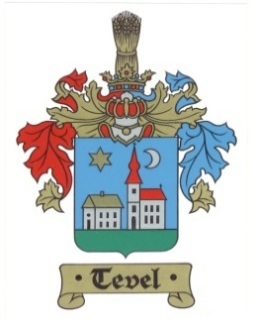 TEVEL  KÖZSÉG POLGÁRMESTEREMagyarország helyi önkormányzatairól szóló 2011. évi CLXXXIX. tv. 45. §-a alapján Tevel Község Önkormányzata Képviselő-testületének ülését2017. február 15-én (szerda) 1700 órára a Teveli Községháza tanácstermébeösszehívomNapirend1.) Beszámoló a lejárt határidejű határozatok végrehajtásáról, valamint a polgármester előző testületi ülés óta végzett tevékenységérőlElőterjesztő: Héri Lászlóné polgármester				Előadó: Héri Lászlóné polgármester(szóbeli előterjesztés)2.) Javaslat Tevel Község Önkormányzat 2017. évi költségvetéséről szóló rendelet megalkotására
Előterjesztő: Héri Lászlóné polgármesterElőadó: Héri Lászlóné polgármester, Tamás Zsuzsanna, Erdész Ildikó pénzügyi üi.		(írásos előterjesztés)3.) Javaslat közbeszerzési eljárás megindításárólElőterjesztő: Héri Lászlóné polgármesterElőadó: Héri Lászlóné polgármester(szóbeli előterjesztés)4.) Javaslat a 2017. évi közbeszerzési terv és közbeszerzési szabályzat elfogadásáraElőterjesztő: Héri Lászlóné polgármesterElőadó: Héri Lászlóné polgármester(szóbeli előterjesztés)5.) Javaslat a polgármester szabadság ütemtervének elfogadásaElőterjesztő:Budainé Szomolai Csilla aljegyző			Előadó: Budainé Szomolai Csilla aljegyző(írásos előterjesztés)6.) Javaslat a 2017. évi cafetéria éves keretösszegének meghatározására Tevel Község Polgármestere részéreElőterjesztő: Budainé Szomolai Csilla aljegyzőElőadó: Budainé Szomolai Csilla aljegyző(szóbeli előterjesztés)7.) Egyebek 					A téma fontosságára tekintettel megjelenésére feltétlenül számítok!Esetleges távolmaradását kérem, szíveskedjen a 74/524-010-es telefonszámon jelezni.Tevel, 2016. február 7.							 Héri Lászlóné polgármester s.k.